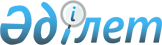 Об утверждении Правил распределения инвестиционного дохода от управления активами, переданными в доверительное управление и учитываемыми на счете, открытом в центральном депозитарии для учета невостребованных денегПостановление Правления Агентства Республики Казахстан по регулированию и развитию финансового рынка от 23 ноября 2022 года № 104. Зарегистрировано в Министерстве юстиции Республики Казахстан 29 ноября 2022 года № 30797.
      В соответствии с пунктом 2 статьи 80-1 Закона Республики Казахстан "О рынке ценных бумаг" Правление Агентства Республики Казахстан по регулированию и развитию финансового рынка ПОСТАНОВЛЯЕТ:
      1. Утвердить прилагаемые Правила распределения инвестиционного дохода от управления активами, переданными в доверительное управление и учитываемыми на счете, открытом в центральном депозитарии для учета невостребованных денег.
      2. Департаменту рынка ценных бумаг в установленном законодательством Республики Казахстан порядке обеспечить:
      1) совместно с Юридическим департаментом государственную регистрацию настоящего постановления в Министерстве юстиции Республики Казахстан;
      2) размещение настоящего постановления на официальном интернет-ресурсе Агентства Республики Казахстан по регулированию и развитию финансового рынка после его официального опубликования;
      3) в течение десяти рабочих дней после государственной регистрации настоящего постановления представление в Юридический департамент сведений об исполнении мероприятия, предусмотренного подпунктом 2) настоящего пункта.
      3. Контроль за исполнением настоящего постановления возложить на курирующего заместителя Председателя Агентства Республики Казахстан по регулированию и развитию финансового рынка.
      4. Настоящее постановление вводится в действие по истечении десяти календарных дней после дня его первого официального опубликования.
      "СОГЛАСОВАНО"Национальный БанкРеспублики Казахстан Правила распределения инвестиционного дохода от управления активами, переданными в доверительное управление и учитываемыми на счете, открытом в центральном депозитарии для учета невостребованных денег
      Настоящие Правила распределения инвестиционного дохода от управления активами, переданными в доверительное управление и учитываемыми на счете, открытом в центральном депозитарии для учета невостребованных денег (далее – Правила) разработаны в соответствии с пунктом 2 статьи 80-1 Закона Республики Казахстан "О рынке ценных бумаг" и определяют порядок распределения инвестиционного дохода от управления активами, переданными в доверительное управление и учитываемыми на счете, открытом в центральном депозитарии для учета невостребованных денег. Глава 1. Общие положения
      1. Доверительное управление активами, находящимися в центральном депозитарии и учитываемыми на счете, открытом для учета невостребованных денег, осуществляется Национальным Банком Республики Казахстан (далее – Национальный Банк) на основании договора о доверительном управлении активами, заключенного между Национальным Банком и центральным депозитарием (далее – договор).
      2. Договор заключается в письменной форме. К договору применяются нормы о договоре доверительного управления имуществом в соответствии с главой 44 Гражданского кодекса Республики Казахстан.
      3. Инвестиционный доход, полученный в результате управления активами, переданными в доверительное управление Национального Банка и учитываемыми на счете, открытом в центральном депозитарии для учета невостребованных денег (далее – инвестиционный доход) начисляется в национальной валюте Республики Казахстан.
      4. Национальный Банк в соответствии с договором, но не реже одного раза в год, уведомляет центральный депозитарий о сумме инвестиционного дохода.
      5. Начисление инвестиционного дохода осуществляется лицам, чьи невостребованные деньги учитывались на счете для невостребованных денег в центральном депозитарии в предшествующем году, либо наследникам (правопреемникам) данных лиц.
      6. В целях начисления инвестиционного дохода лицам, указанным в пункте 5 Правил, центральный депозитарий не позднее 15 числа первого месяца календарного года формирует список таких лиц (далее – список) по состоянию на 00:00 часов первого января текущего года на основе данных своей системы учета.
      7. Инвестиционный доход начисляется центральным депозитарием лицам, указанным в сформированном списке, не позднее последнего рабочего дня первого месяца календарного года. Глава 2. Порядок распределения инвестиционного дохода
      8. В целях определения суммы инвестиционного дохода, подлежащей распределению лицам, включенным в список, центральный депозитарий из сверенной с Национальным Банком суммы инвестиционного дохода, вычитает сумму комиссии Национального Банка за доверительное управление, сумму фактически понесенных Национальным Банком расходов, связанных с доверительным управлением невостребованными деньгами, а также комиссию центрального депозитария за инвестирование невостребованных денег.
      Сноска. Пункт 8 – в редакции постановления Правления Агентства РК по регулированию и развитию финансового рынка от 26.06.2023 № 63 (вводится в действие по истечении десяти календарных дней после дня его первого официального опубликования).


      9. Распределение рассчитанной в соответствии с пунктом 8 Правил суммы инвестиционного дохода, каждому из лиц, включенных в список, центральный депозитарий осуществляет пропорционально сумме остатка причитающихся этому лицу денег и времени их хранения на счете, открытом в центральном депозитарии для учета невостребованных денег.
      10. Сумма, подлежащая распределению каждому из лиц, включенному в список, подлежит округлению до двух знаков после запятой.
      Если сумма инвестиционного дохода отдельного лица составляет менее одного тиына, то начисление инвестиционного дохода данному лицу не осуществляется.  Глава 3. Заключительные положения
      11. Вопросы, не урегулированные Правилами, разрешаются в соответствии с Гражданским кодексом Республики Казахстан, договором и (или) сводом правил центрального депозитария.
					© 2012. РГП на ПХВ «Институт законодательства и правовой информации Республики Казахстан» Министерства юстиции Республики Казахстан
				
      Председатель АгентстваРеспублики Казахстан по регулированиюи развитию финансового рынка

М. Абылкасымова
Приложение
к постановлению
Правления Агентства
Республики Казахстан по
регулированию и развитию
финансового рынка
от 23 ноября 2022 года № 104